О предоставлении мест сельскохозяйственным производителям для размещения сезонных нестационарных торговых объектов без проведения конкурсных процедур на льготных условиях на территории Брюховецкого сельского поселения Брюховецкого районаВ соответствии с Федеральным законом от 6 октября 2003 года 
№ 131-ФЗ «Об общих принципах организации местного самоуправления в Российской Федерации», закона Краснодарского края от 31 мая 2005 года № 879-КЗ «О государственной политике Краснодарского края в сфере торговой деятельности», постановлением администрации муниципального образования Брюховецкий район от 30 июня 2021 года № 841 
«О внесении изменений в постановление администрации муниципального образования Брюховецкий район от 28 мая 2015 года № 666 «Об утверждении схемы размещения нестационарных торговых объектов на территории муниципального образования Брюховецкий район», постановлением администрации Брюховецкого сельского поселения Брюховецкого районаот 
07 декабря 2018 года № 456 «О размещении нестационарных торговых объектов, расположенных на территории Брюховецкого сельского поселения Брюховецкого района» п о с т а н о в л я ю:1. Предоставить места для размещения сезонных нестационарных торговых объектов сельскохозяйственным товаропроизводителям 
(за исключением граждан, ведущим личное подсобное хозяйство) без проведения конкурсных процедур на льготных условиях в отношении следующих адресных ориентиров:1.1. Порядковый номер нестационарного торгового объекта 3: Краснодарский край, Брюховецкий район, станица Брюховецкая, улица Ленина (справа от магазина «Золушка»), торговая палатка, 10 кв.м, специализация – сельскохозяйственная продукция, период 
функционирования – 1 июля 2022 года по 30 октября 2022 года.1.2. Порядковый номер нестационарного торгового объекта 27: Краснодарский край, Брюховецкий район, станица Брюховецкая, улица Красная, район дома № 356 «А» (место 3), торговая палатка, 10 кв.м, специализация – сельскохозяйственная продукция, период 
функционирования – 1 июля 2022 года по 30 октября 2022 года.1.3. Порядковый номер нестационарного торгового объекта 32: Краснодарский край, Брюховецкий район, станица Брюховецкая, 
улица О. Кошевого, напротив элеватора (место 2), торговая палатка, 10 кв.м, специализация – сельскохозяйственная продукция, период 
функционирования – 1 июля 2022 года по 30 октября 2022 года.1.4. Порядковый номер нестационарного торгового объекта 40: Краснодарский край, Брюховецкий район, станица Брюховецкая, 
улица Комсомольская, напротив дома № 37 (место 1), торговая палатка, 12 кв.м, 
специализация – сельскохозяйственная продукция, период 
функционирования – 1 июля 2022 года по 30 октября 2022 года.2. Определить дату и время рассмотрения заявлений на предоставление мест для размещения сезонных нестационарных торговых объектов сельскохозяйственным товаропроизводителям – 9 июня 2022 года, в 
15 часов 00 минут.3. Специалисту 1 категории отдела по социальным вопросам, торговле, взаимодействию с общественностью и правоохранительными органами администрации Брюховецкого сельского поселения Брюховецкого района Борисенко О.В. обеспечить размещение информационного сообщения 
о предоставлении мест сельскохозяйственным производителям для размещения сезонных нестационарных торговых объектов без проведения конкурсных процедур на льготных условиях на территории Брюховецкого сельского поселения Брюховецкого района в средстве массовой информации и на официальном сайте администрации Брюховецкого сельского поселения Брюховецкого района в информационно-телекоммуникационной сети «Интернет».4. Контроль за выполнением настоящего постановления оставляю за собой.5. Постановление вступает в силу со дня его подписания.Глава Брюховецкого сельского поселения Брюховецкого района                                                          Е.В. Самохин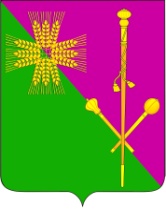 АДМИНИСТРАЦИЯ БРЮХОВЕЦКОГО СЕЛЬСКОГО ПОСЕЛЕНИЯБРЮХОВЕЦКОГО РАЙОНАПОСТАНОВЛЕНИЕАДМИНИСТРАЦИЯ БРЮХОВЕЦКОГО СЕЛЬСКОГО ПОСЕЛЕНИЯБРЮХОВЕЦКОГО РАЙОНАПОСТАНОВЛЕНИЕот 25.02.2022№ 56ст-ца Брюховецкаяст-ца Брюховецкая